План-конспект занятия по физкультуре (средняя группа) по теме: 
Сценарий оздоровительного праздника для детей  "Зимние забавы"  МДОУ детский сад «Колокольчик»п.Первомайский2.02.13 ответств. за проведение конкурса воспитатель Кучербаева Г.УЗимний оздоровительный праздник для детей и родителей «Зимние забавы»Цель: Укреплять физическую выносливость детей, воспитывать интерес к спорту. Способствовать сплочению детей,взаимовыручкиМатериал: детские санки с верёвочками, кирпичики, 2 больших лопаты для снега, 2 ориентира, флажки для украшения, рупор, свисток, мишень, медали, термоса с чаем, столик, чайные чашки, шоколадки для детей, 2 пары охотничьих лыж.Все участники строятся в одну шеренгу вдоль эстафетной дорожки.Ведущий:Начинаем зимний праздник!
Будут игры, будет смех,
И веселые забавы 
Приготовлены для всех.
Хороша красой своею
Наша зимушка-зима.
Поиграть сегодня с нею
Собралась вся детвора.- Дорогие, друзья, сегодня мы, в честь зимней олимпиады и в честь Дня защитника отечества собрались на зимний спортивный праздник. Желаем всем вам крепкого здоровья. А чтобы оно было крепким нужно заниматься спортом! Крикнем все вместе: - Физкульт – Ура! Ура! Ура!Всем полезен звонкий смех!
Поиграем и узнаем,
Кто ловчее и смелее,
Кто внимательнее всех!Ведущий приглашает  2 команды на старт.Две команды вышли дружноСоревнования начатьИ поэтому всем нужноВ них участие принятьКаждый должен свою силу,Свою ловкость показатьБыть здоровым и весёлымИ конечно не скучать!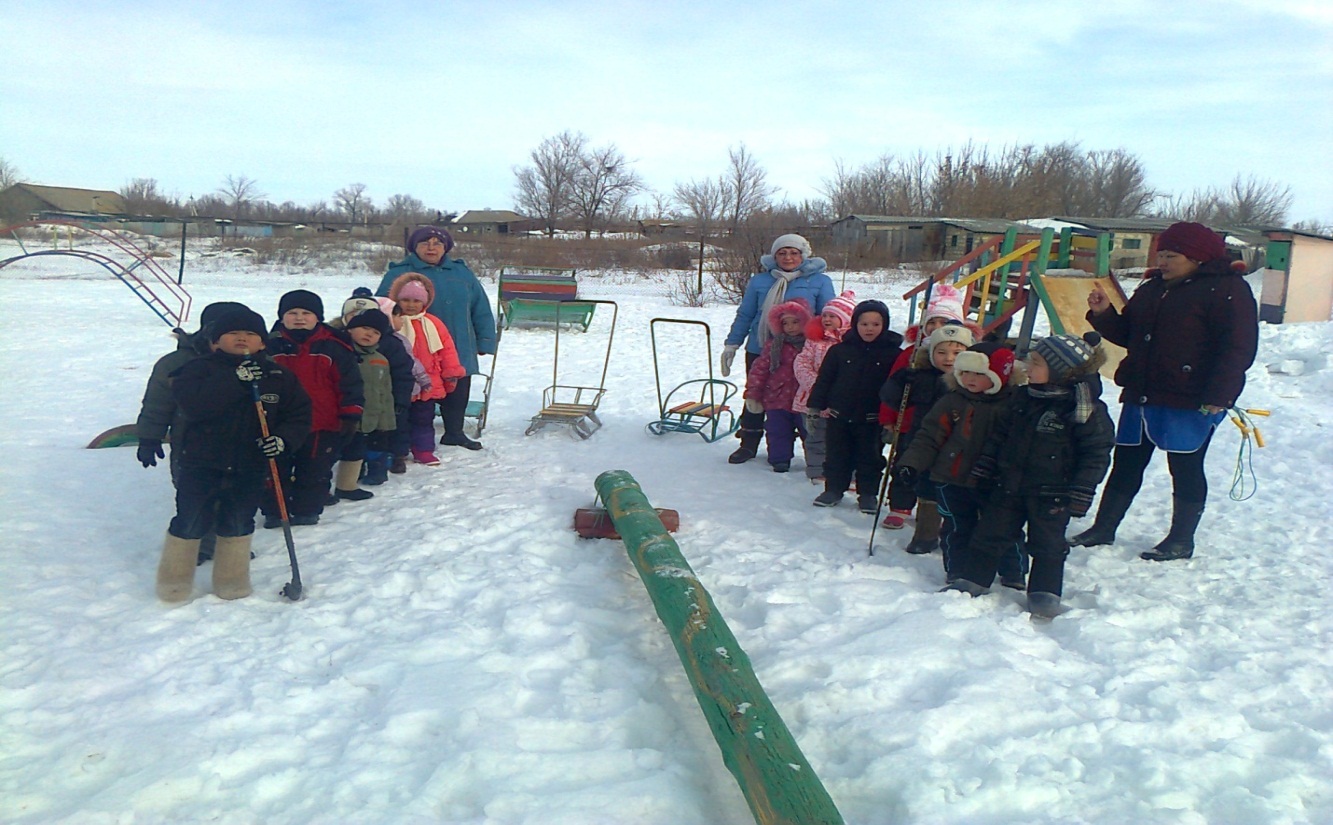 “Гонки с санками”. Ребёнок на санках, двое за верёвку бегут  с санками  оббегает ориентир, возвращается на финиш. Так две команды , по очереди – это 1 забег. Затем победители 1 забега участвуют во 2 забеге, пока не определится главный победитель, которому вручается МЕДАЛЬ  «ЗА ПОБЕДУ В САННОМ СПОРТЕ» 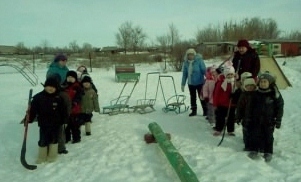 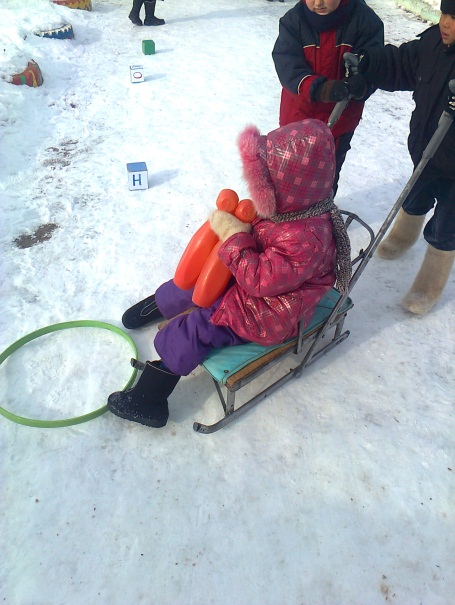 2. «Попади снежком в цель». Каждой команде  предоставляется по 3 броска, попадания суммируются. Команде  набравшей большее количество очков вручается МЕДАЛЬ  «ЗА ПОБЕДУ В СТРЕЛЬБЕ СНЕЖКАМИ»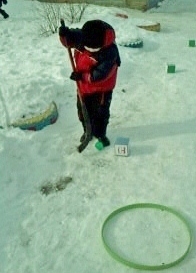 3. «Строим снежную крепость»  Ведущий делит детей на 2 команды. С одной стороны площадки стоят ориентиры.  Дети, по одному, перевозят на санках по 1 кирпичику на другую сторону площадки и выстраивают из них башню около своего ориентира.Молодцы у нас ребята:
Сильные, умелые,
Дружные, веселые,
Быстрые и смелые! 4. «Хоккей с мячом»  вести мяч между кеглями до ориентира и обратно.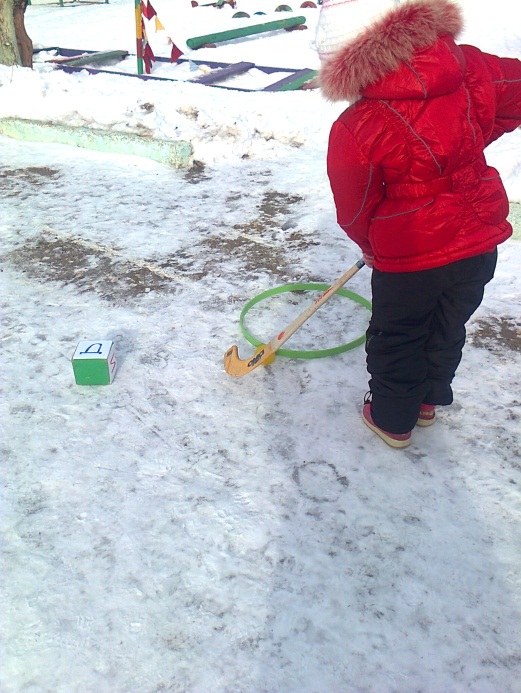 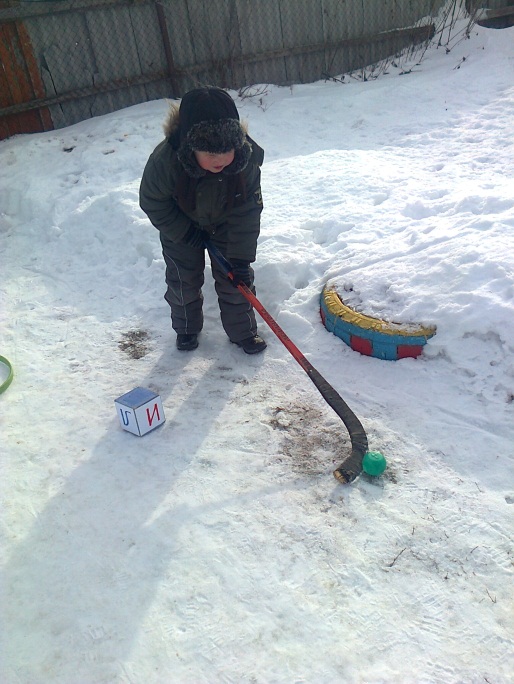 5. «Собачьи упряжки» Бег в паре друг за другом, оббегая препятствия.Год от года, век от векаЛайки возят человекаЛаек в санки запрягаютИ бегут они и лают!!!! 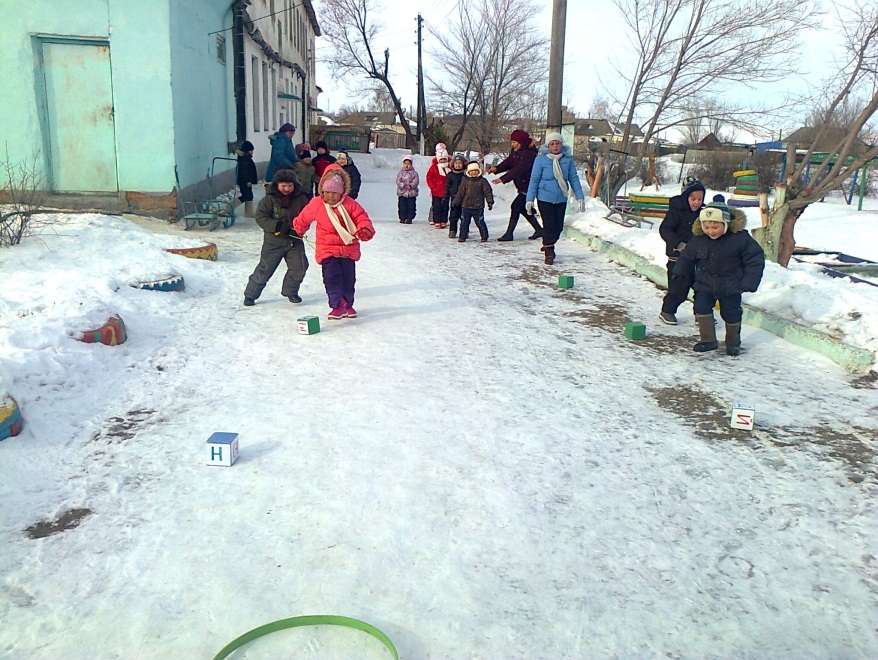 Ведущая: Порезвились, поиграли,Снова все в колонну встали.   (Построение.)Всем участникам – спасибо!Победителям – почёт!А сейчас с улыбкой милой,Каждый чай попить идёт.Скажем все: - Физкульт- привет!Проигравших у нас нет!А потом своей тропойВсе отправимся домой.  ( Фото на память. Детям раздаются шоколадки.)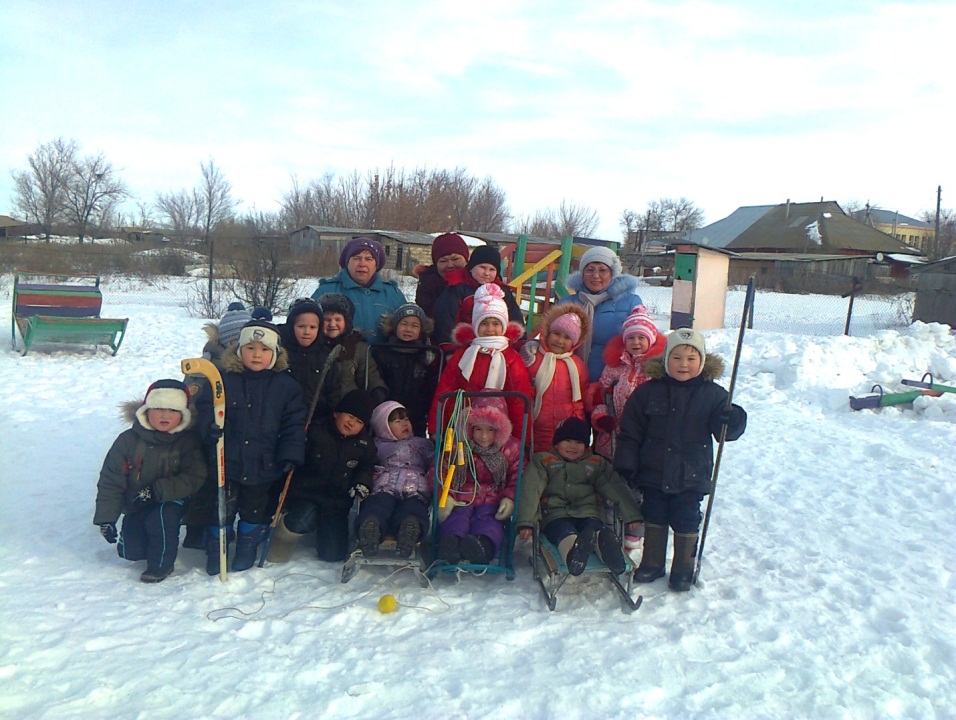 